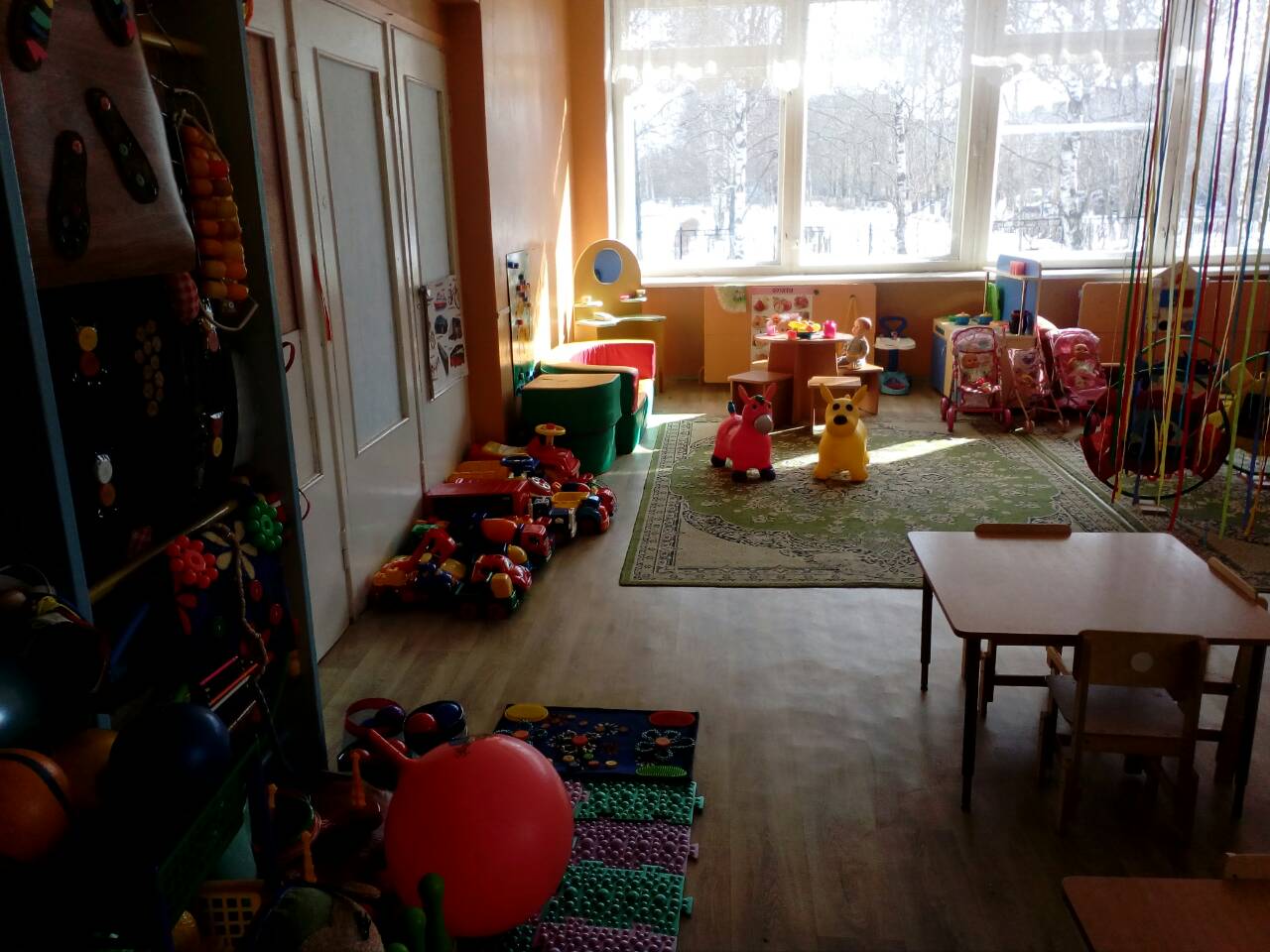 1.  Общие сведения   о группе №3Воспитатели: Мордвинова  Юлия  ВладимировнаПершина Е.Ю.2. Нормативно – правовые документы3. Материально-техническое обеспечение группы4. Дидактическое обеспечениеКнижный уголокКаталог методической литературыПредметный указательНазвание            ГруппаГод создания           1978г.Общая площадь          49,1 кв.м№Название документа1Федеральный государственный образовательный стандарт дошкольного образования2Основная образовательная программа МБДОУ «Детский сад №131»НаименованиеИмеется в наличии Столы 4-х местные5Столы  письменный(взрослый)1Стулья детские20Игровой шкаф «Кухня» деревянная1Набор детской мебели стол+стульчик«икеа»1Полка под театральный уголок1Диван 1Игровой модуль «Парикмахерская»1Стулья для кукол2Стол для кукол1Полка под книжки1Мольберт с магнитной доской1Стол обеденный1Стол «песок-вода»1Игровая стенка1Игровой модуль диван и два пуфа1Полки для хранения физ.оборудования1Полка под цветы1Ящики под игрушки «Поезд»2Игровой модуль диван «атобус»1Наглядный материалНаглядный материалНаглядный материалНаглядный материалНаглядный материалНаглядный материал№ п/пНаименованиеНаименованиеНаименованиеНаименованиеНаименованиеОбразовательная область «Познавательное развитие» Уголок сенсорного развитияОбразовательная область «Познавательное развитие» Уголок сенсорного развитияОбразовательная область «Познавательное развитие» Уголок сенсорного развитияОбразовательная область «Познавательное развитие» Уголок сенсорного развитияОбразовательная область «Познавательное развитие» Уголок сенсорного развитияОбразовательная область «Познавательное развитие» Уголок сенсорного развития1.Дидактические пособияСортер (геометрические фигуры)Вкладыши деревянные Пазлы деревянныеМолоточек с цветными бревнышками Матрешка сборная Грибок деревянныйПирамидка деревянная (6 колец) Пирамидка пластмассовая Игрушка-лабиринт Домик-сортер (геометрические формы) Набор кубиков  4штПанно «цветные пробки»Мозаика напольнаяСортердеревянный (геометрические формы) Игрушка из дерева «Бабка коробка»Неваляшка большаяКовер сенсорный «Цветок» Цветной куб с разными застежками БизепуфБизебортДидактическое пособие «Занимательные пробки»Дидактическое пособие «Веселый светофор»Дидактическое пособие «Веселый огород»Лэпбук «Я познаю мир сенсорики»Дидактические пособияСортер (геометрические фигуры)Вкладыши деревянные Пазлы деревянныеМолоточек с цветными бревнышками Матрешка сборная Грибок деревянныйПирамидка деревянная (6 колец) Пирамидка пластмассовая Игрушка-лабиринт Домик-сортер (геометрические формы) Набор кубиков  4штПанно «цветные пробки»Мозаика напольнаяСортердеревянный (геометрические формы) Игрушка из дерева «Бабка коробка»Неваляшка большаяКовер сенсорный «Цветок» Цветной куб с разными застежками БизепуфБизебортДидактическое пособие «Занимательные пробки»Дидактическое пособие «Веселый светофор»Дидактическое пособие «Веселый огород»Лэпбук «Я познаю мир сенсорики»132151153221111111111111132151153221111111111111132151153221111111111111Дидактические игрыРазложи грибочки по цвету Дидактические игрыРазложи грибочки по цвету 111Разложи правильно геометрические фигурыРазложи правильно геометрические фигуры111Закрой окошечкиЗакрой окошечки111Веселые шнурочкиВеселые шнурочки111Дидактическая игра «Развесь Белье»Дидактическая игра «Развесь Белье»111Игрушка из дерева «Божьи коровки»Игрушка из дерева «Божьи коровки»111Лэпбук «Дикие животные»Лэпбук «Дикие животные»111Игра-пазл  деревянная « Собери картинку» -животныеИгра-пазл  деревянная « Собери картинку» -животные111Ознакомление с предметным и социальным окружениемОзнакомление с предметным и социальным окружениемОзнакомление с предметным и социальным окружениемОзнакомление с предметным и социальным окружениемОзнакомление с предметным и социальным окружениемОзнакомление с предметным и социальным окружением1.2.Демонстрационный материалДемонстрационный материал1.2.Наборы картинок:Наборы картинок:1.2.ОдеждаОдежда1111.2.МебельМебель1111.2.ИгрушкиИгрушки1111.2.Сюжетные картинкиСюжетные картинки1111.2.Дидактические игрыКто где живет?Дидактические игрыКто где живет?1111.2.Шесть картинок (лото)Шесть картинок (лото)111Уголок природыДидактические игрыУголок природыДидактические игрыНайди маму?Найди маму?111Ребятам о зверятах в деревнеРебятам о зверятах в деревне111Подбери картинку растительный и животный мир Подбери картинку растительный и животный мир 111Дидактическая игра «Семья»Дидактическая игра «Семья»111ЦветыЦветыФикусФикус111КливияКливия111ДекабристДекабрист222СансевиерияСансевиерия111Герань Герань 222Демонстрационный материалДемонстрационный материалКалендарь природы Календарь природы 222Картинки «Домашние животные»Картинки «Домашние животные»222Картинки «Дикие птицы»Картинки «Дикие птицы»111Муляжи «Овощи», «Фрукты»Муляжи «Овощи», «Фрукты»111Времена года (на обручах)Времена года (на обручах)1113.Уголок песка и водыУголок песка и водыПластмассовые утки Пластмассовые утки 333Рыбки пластмассовыеРыбки пластмассовые222Игрушка лодочкаИгрушка лодочка222ВедеркиВедерки222СовочкиСовочки333Формочки Формочки 666Ситечки Ситечки 222Лейка Лейка 111Лягушки Лягушки 222Грабли Грабли 222Образовательная область «Социально-коммуникативное развитие» Образовательная область «Социально-коммуникативное развитие» Образовательная область «Социально-коммуникативное развитие» Образовательная область «Социально-коммуникативное развитие» Образовательная область «Социально-коммуникативное развитие» Образовательная область «Социально-коммуникативное развитие» 1Уголок сюжетно-ролевых игрМашины грузовые Уголок сюжетно-ролевых игрМашины грузовые 3331Куклы Куклы 4441Пупсы Пупсы 4441Коляски кукольные Коляски кукольные 2221Набор «Посудка» Набор «Посудка» 2221Игровой набор «Доктор» Игровой набор «Доктор» 1111Машины-каталки Машины-каталки 4441Утюги детские Утюги детские 111Образовательная область «Речевое развитие»Образовательная область «Речевое развитие»Образовательная область «Речевое развитие»Образовательная область «Речевое развитие»Образовательная область «Речевое развитие»1.Дидактические игрыКто как кричит?11111.Угадай сказку11111.Расскажем сказку вместе11111.Назови одним словом11111.Театр:1.Театр деревянный « Три поросенка»11111.Теремок деревянный «Теремок11111.Курочка Ряба11111.Теневой театр11111.Три медведя11111.Заюшкина избушка11111.Репка1111Образовательная область«Художественно-эстетическое развитие»Образовательная область«Художественно-эстетическое развитие»Образовательная область«Художественно-эстетическое развитие»Образовательная область«Художественно-эстетическое развитие»Образовательная область«Художественно-эстетическое развитие»Образовательная область«Художественно-эстетическое развитие»1. Уголок музыкально-театрализованной деятельности Пианино неозвученноеУголок музыкально-театрализованной деятельности Пианино неозвученноеУголок музыкально-театрализованной деятельности Пианино неозвученное111. Куб «Музыкальные инструменты» Куб «Музыкальные инструменты» Куб «Музыкальные инструменты» 111. Куб «Наши песенки»Куб «Наши песенки»Куб «Наши песенки»111. Балалайки неозвученныеБалалайки неозвученныеБалалайки неозвученные221. Барабаны неозвученныеБарабаны неозвученныеБарабаны неозвученные221. Гармошки неозвученныеГармошки неозвученныеГармошки неозвученные221. Музыкальные инструменты:Музыкальные инструменты:Музыкальные инструменты:1. Барабан (маленький)Барабан (маленький)Барабан (маленький)221. Металлофон Металлофон Металлофон 221. Колокольчики Колокольчики Колокольчики 111. Пианино детскоеПианино детскоеПианино детское111. Погремушки Погремушки Погремушки 551. Платочки цветные Платочки цветные Платочки цветные 661. Маски-медальоны (для игр - драматизаций) Маски-медальоны (для игр - драматизаций) Маски-медальоны (для игр - драматизаций) 551. Бусы Бусы Бусы 222.     Уголок изобразительной деятельностиЛисты для рисованияУголок изобразительной деятельностиЛисты для рисованияУголок изобразительной деятельностиЛисты для рисованияУголок изобразительной деятельностиЛисты для рисования2.     Гуашь Гуашь Гуашь Гуашь 202.     Кисти Кисти Кисти Кисти 202.     Цветные карандаши Цветные карандаши Цветные карандаши Цветные карандаши 202.     Пластилин Пластилин Пластилин Пластилин 202.     Доски для лепки Доски для лепки Доски для лепки Доски для лепки 202.     Материал для нетрадиционных техник Материал для нетрадиционных техник Материал для нетрадиционных техник Материал для нетрадиционных техник 202.     рисования (ватные палочки, губки)рисования (ватные палочки, губки)рисования (ватные палочки, губки)рисования (ватные палочки, губки)3. Уголок конструированияКонструктор пластмассовый напольный Уголок конструированияКонструктор пластмассовый напольный Уголок конструированияКонструктор пластмассовый напольный Уголок конструированияКонструктор пластмассовый напольный13.Конструктор «Лего»Конструктор «Лего»Конструктор «Лего»Конструктор «Лего»13.Конструктор деревянный напольныйКонструктор деревянный напольныйКонструктор деревянный напольныйКонструктор деревянный напольный13.Мелкие игрушки для обыгрывания построек.Мелкие игрушки для обыгрывания построек.Мелкие игрушки для обыгрывания построек.Мелкие игрушки для обыгрывания построек.13.Конструктор деревянный «Томик»Конструктор деревянный «Томик»Конструктор деревянный «Томик»Конструктор деревянный «Томик»1Образовательная область «Физическое развитие»Образовательная область «Физическое развитие»Образовательная область «Физическое развитие»Образовательная область «Физическое развитие»Образовательная область «Физическое развитие»Образовательная область «Физическое развитие»Физкультурный уголокДорожка массажная «Гусеница»Ребристая доскаМассажные коврики Дорожка здоровья Мяч резиновый  Мячи пластмассовые Мяч из искус.кожиКегли Флажки для ОРУ Ленточки для ОРУ Мешочки для метания Дуга для подлезанияОбруч  Маски для подвижных игр Кубы мягконабивныеПалки гимнастические Султанчики.Шнур для подлезания. Упряжка БубенМат мягкийБумМассажерыМассажная варежкаФизкультурный уголокДорожка массажная «Гусеница»Ребристая доскаМассажные коврики Дорожка здоровья Мяч резиновый  Мячи пластмассовые Мяч из искус.кожиКегли Флажки для ОРУ Ленточки для ОРУ Мешочки для метания Дуга для подлезанияОбруч  Маски для подвижных игр Кубы мягконабивныеПалки гимнастические Султанчики.Шнур для подлезания. Упряжка БубенМат мягкийБумМассажерыМассажная варежкаФизкультурный уголокДорожка массажная «Гусеница»Ребристая доскаМассажные коврики Дорожка здоровья Мяч резиновый  Мячи пластмассовые Мяч из искус.кожиКегли Флажки для ОРУ Ленточки для ОРУ Мешочки для метания Дуга для подлезанияОбруч  Маски для подвижных игр Кубы мягконабивныеПалки гимнастические Султанчики.Шнур для подлезания. Упряжка БубенМат мягкийБумМассажерыМассажная варежкаФизкультурный уголокДорожка массажная «Гусеница»Ребристая доскаМассажные коврики Дорожка здоровья Мяч резиновый  Мячи пластмассовые Мяч из искус.кожиКегли Флажки для ОРУ Ленточки для ОРУ Мешочки для метания Дуга для подлезанияОбруч  Маски для подвижных игр Кубы мягконабивныеПалки гимнастические Султанчики.Шнур для подлезания. Упряжка БубенМат мягкийБумМассажерыМассажная варежкаФизкультурный уголокДорожка массажная «Гусеница»Ребристая доскаМассажные коврики Дорожка здоровья Мяч резиновый  Мячи пластмассовые Мяч из искус.кожиКегли Флажки для ОРУ Ленточки для ОРУ Мешочки для метания Дуга для подлезанияОбруч  Маски для подвижных игр Кубы мягконабивныеПалки гимнастические Султанчики.Шнур для подлезания. Упряжка БубенМат мягкийБумМассажерыМассажная варежка1132981761281453542311221АвторНазвание книги, журнала и т.п.Название книги, журнала и т.п.                           Образовательная  область «Познавательное развитие»                           Образовательная  область «Познавательное развитие»                           Образовательная  область «Познавательное развитие»К.ЧуковскийК.Чуковский«Телефон»Н.НикитинаН.Никитина«На зарядку…становись!»Образовательная область «Художественно-эстетическое развитие»Образовательная область «Художественно-эстетическое развитие»Образовательная область «Художественно-эстетическое развитие»Р.Н.сказкаР.Н.сказкаТеремокСборникСборникРусские народные сказки.Сборник Сборник ТопотушкиР.Н. сказкаР.Н. сказкаРепкаВ.Степанов.В.Степанов.Муркины загадкиМ.Каминская.М.Каминская.Приключение квакаСборникСборникПотешки «Скок- скок козочка»Образовательная область «Социально-коммуникативное развитие»Образовательная область «Социально-коммуникативное развитие»Образовательная область «Социально-коммуникативное развитие»С Маршак. С Маршак. Сказка о глупом мышонкеСборникСборникСтихи для детейК. ЧуковскийК. ЧуковскийСказкиА. БартоА. БартоИгрушки                              Образовательная область «Физическое развитие»                              Образовательная область «Физическое развитие»                              Образовательная область «Физическое развитие»                              Образовательная область «Физическое развитие»                              Образовательная область «Физическое развитие»СтепаненковаЭ.Я.С.Ю.ФедороваСтепаненковаЭ.Я.С.Ю.ФедороваСборник подвижных игр.2015г-Примерные планы физкультурных занятий 2-3летСборник подвижных игр.2015г-Примерные планы физкультурных занятий 2-3летСборник подвижных игр.2015г-Примерные планы физкультурных занятий 2-3лет                    Образовательная область « Познавательное развитие»                    Образовательная область « Познавательное развитие»                    Образовательная область « Познавательное развитие»                    Образовательная область « Познавательное развитие»                    Образовательная область « Познавательное развитие»Соломенникова О.А.Теплюк С.Н.Помораева И.А.  Позина В.А.Белая К.Ю.Соломенникова О.А.Теплюк С.Н.Помораева И.А.  Позина В.А.Белая К.Ю.Соломенникова О.А.Теплюк С.Н.Помораева И.А.  Позина В.А.Белая К.Ю.Ознакомление с природой в детском саду.Первая младшая группа .2014г.-64с.Игры-занятия на прогулке с малышами. Пособие для педагогов дошкольных учреждениях. 2014г.-176сФормирование элементарных математических представлений. Система работы в первой младшей группе детского сада. 2013г.-48с.Формирование основ безопасности у дошкольников.Ознакомление с природой в детском саду.Первая младшая группа .2014г.-64с.Игры-занятия на прогулке с малышами. Пособие для педагогов дошкольных учреждениях. 2014г.-176сФормирование элементарных математических представлений. Система работы в первой младшей группе детского сада. 2013г.-48с.Формирование основ безопасности у дошкольников.                             Образовательная область «Речевое развитие»                             Образовательная область «Речевое развитие»                             Образовательная область «Речевое развитие»                             Образовательная область «Речевое развитие»                             Образовательная область «Речевое развитие»Гербова В.В.Гербова В.В.Развитие речи в детском саду. Вторая группа раннего возраста.2015г-112с.Развитие речи в детском саду. Вторая группа раннего возраста.2015г-112с.Развитие речи в детском саду. Вторая группа раннего возраста.2015г-112с.Образовательнаяобласть «Социально-коммуникативное развитие»область «Социально-коммуникативное развитие»область «Социально-коммуникативное развитие»область «Социально-коммуникативное развитие»Губанова Н.ФГубанова Н.ФРазвитие игровой деятельности. Вторая группа раннего возраста.2014г.-128с.Развитие игровой деятельности. Вторая группа раннего возраста.2014г.-128с.Развитие игровой деятельности. Вторая группа раннего возраста.2014г.-128с.Образовательная область «Художественно-эстетическое развитиеОбразовательная область «Художественно-эстетическое развитиеОбразовательная область «Художественно-эстетическое развитиеОбразовательная область «Художественно-эстетическое развитиеЕ.А. ЯнушкоКуцакова Л.В.Е.А.ЯнушкоЕ.А. ЯнушкоКуцакова Л.В.Е.А.ЯнушкоЕ.А. ЯнушкоКуцакова Л.В.Е.А.ЯнушкоЛепка с детьми раннего возрастаКонструирование и художественныйтруд в детском саду.2015г.-240с.Рисование с детьми раннего возрастаХрестоматия для чтения с детьми в детском саду и домаЛепка с детьми раннего возрастаКонструирование и художественныйтруд в детском саду.2015г.-240с.Рисование с детьми раннего возрастаХрестоматия для чтения с детьми в детском саду и дома